Name of Journal: World Journal of PsychiatryManuscript NO: 76133Manuscript Type: LETTER TO THE EDITORSodium selenite may be not the optimal speciation as an effective therapy for arsenic-induced anxiety-/depression-like behaviorRen XH et al. SS may be not optimal speciationXiao-Hua Ren, Xiao-Xuan Wang, Lian-Ping HeXiao-Hua Ren, Xiao-Xuan Wang, Lian-Ping He, School of Medicine, Taizhou University, Taizhou 318000, Zhejiang Province, ChinaAuthor contributions: Ren XH and He LP contributed to the conception of research; Ren XH and Wang XX wrote the letter; Wang XX and He LP contributed to the revision of the letter; all authors approved the final manuscript for submission.Supported by Curriculum Reform Project of Taizhou University in 2021, No. xkg2021087.Corresponding author: Lian-Ping He, PhD, Teacher, School of Medicine, Taizhou University, No. 1139 Shifu Avenue, Jiaojiang District, Taizhou 318000, Zhejiang Province, China. lianpinghe@tzc.edu.cnReceived: March 3, 2022Revised: April 20, 2022Accepted: August 26, 2022Published online: September 19, 2022AbstractMajor depressive disorder is a serious and prevalent neuropsychiatric disorder, affecting more than 350 million people worldwide. Here, sodium selenite (SS) was selected as the selenite supplement to improve the behavior in a mouse model of depression induced by As. SS may be not the optimal speciation for selenite supplementation and the source of the SS used in the study was not disclosed. There are many mouse models of depression and anxiety; however, in the current study, a classical mouse model of depression was not used. Thus, several questions still need to be further discussed. Taken together, the results indicate that SS may be not the optimal speciation as an effective therapy for As-induced anxiety-/depression-like behavior.Key Words: Depression; Arsenic; Major depressive disorder; Sodium selenite; Optimal speciation©The Author(s) 2022. Published by Baishideng Publishing Group Inc. All rights reserved.Citation: Ren XH, Wang XX, He LP. Sodium selenite may be not the optimal speciation as an effective therapy for arsenic-induced anxiety-/depression-like behavior. World J Psychiatry 2022; 12(9): 1255-1257URL: https://www.wjgnet.com/2220-3206/full/v12/i9/1255.htmDOI: https://dx.doi.org/10.5498/wjp.v12.i9.1255Core Tip: Sodium selenite (SS) may be not the optimal speciation for selenite supplementation and the source of the SS used in the study was not disclosed. There are many mouse models of depression and anxiety; however, in the current study, a classical mouse model of depression was not used.TO THE EDITORMajor depressive disorder is a highly disabling psychiatric syndrome associated with deficits of specific subpopulations of cortical GABA-ergic interneurons[1,2]. We were pleased to read the article by Samad et al[3]. Their work highlights that Se, as a dietary source and/or supplement, is an effective therapy for As poisoning and its associated disorders. Furthermore, this study provides important findings regarding the prevention and treatment of anxiety disorders and depression. However, we believe there are several issues with the research design that need to be addressed. First, the use of sodium selenite (SS) as the Se supplement to improve the behavior of depression-like behavior in mice induced by As. Second, the use of the mouse model of depression. There are many mouse models of depression and anxiety; however, the authors chose not to use a classical mouse model of depression. As a result, questions remain regarding the validity of the study.The main weakness of the study is SS as a means of Se supplementation. In particular, Se biological activity is dependent on its metabolic disposition; for example, absorption and excretion. It was observed that selenomethionine (SeMet) in organic form is more rapidly and completely (98%) absorbed than SS (84%) in inorganic form, and that liver uptake occurs faster after intake of organically bound Se than that of inorganic Se (SS)[4,5]. Moreover, various excretion indices confirm that SeMet has lower excretion (4%) than SS (18%)[4]. SS was also reported to induce DNA damage, particularly DNA strand breaks and base damage[6]. Se nanoparticles can also be used as a means to supplement Se. A recent study found Se nanoparticles to be a Se species with novel biological activities, bioavailability, and low toxicity[7]. Therefore, SS may not be the optimal speciation for selenite supplementation and as the source of the SS used in the study was not disclosed, questions remain.The failure to select a suitable mouse model for depression was another issue with the study. A chronic unpredictable mild stress (CUMS) mouse model of depression is widely used[8]. As-induced depressive-like behavior cannot be used as a model of depression. Whether dietary Se can alleviate symptoms of the CUMS mouse model of depression needs to be further determined. In addition, dietary Se supplementation for depression in large-scale clinical trials is also necessary. As-induced depression-like behavior in mice may be associated with a large number of inflammatory factors and neurotransmitter changes that were not explored in this study.ConclusionOverall, SS may be not the optimal speciation for selenite supplementation and the source of the SS used in the study was not disclosed. The failure to select a suitable mouse model for depression was another issue, which the authors need to address.REFERENCES1 Yang XY, Ma ZL, Storm DR, Cao H, Zhang YQ. Selective ablation of type 3 adenylyl cyclase in somatostatin-positive interneurons produces anxiety- and depression-like behaviors in mice. World J Psychiatry 2021; 11: 35-49 [PMID: 33643860 DOI: 10.5498/wjp.v11.i2.35]2 Porter GA, O'Connor JC. Brain-derived neurotrophic factor and inflammation in depression: Pathogenic partners in crime? World J Psychiatry 2022; 12: 77-97 [PMID: 35111580 DOI: 10.5498/wjp.v12.i1.77]3 Samad N, Rao T, Rehman MHU, Bhatti SA, Imran I. Inhibitory Effects of Selenium on Arsenic-Induced Anxiety-/Depression-Like Behavior and Memory Impairment. Biol Trace Elem Res 2022; 200: 689-698 [PMID: 33745108 DOI: 10.1007/s12011-021-02679-1]4 Ben-Parath M, Case L, Kaplan E. The biological half-life of 75Se-selenomethionine in man. J Nucl Med 1968; 9: 168-169 [DOI: 10.1016/s0001-2998(72)80067-9]5 Patterson BH, Levander OA, Helzlsouer K, McAdam PA, Lewis SA, Taylor PR, Veillon C, Zech LA. Human selenite metabolism: a kinetic model. Am J Physiol 1989; 257: R556-R567 [PMID: 2551194 DOI: 10.1152/ajpregu.1989.257.3.R556]6 Letavayová L, Vlcková V, Brozmanová J. Selenium: from cancer prevention to DNA damage. Toxicology 2006; 227: 1-14 [PMID: 16935405 DOI: 10.1016/j.tox.2006.07.017]7 Kumar A, Prasad KS. Role of nano-selenium in health and environment. J Biotechnol 2021; 325: 152-163 [PMID: 33157197 DOI: 10.1016/j.jbiotec.2020.11.004]8 Yan L, Jayaram M, Chithanathan K, Zharkovsky A, Tian L. Sex-Specific Microglial Activation and SARS-CoV-2 Receptor Expression Induced by Chronic Unpredictable Stress. Front Cell Neurosci 2021; 15: 750373 [PMID: 34899189 DOI: 10.3389/fncel.2021.750373]FootnotesConflict-of-interest statement: All the authors report no relevant conflicts of interest for this article.Open-Access: This article is an open-access article that was selected by an in-house editor and fully peer-reviewed by external reviewers. It is distributed in accordance with the Creative Commons Attribution NonCommercial (CC BY-NC 4.0) license, which permits others to distribute, remix, adapt, build upon this work non-commercially, and license their derivative works on different terms, provided the original work is properly cited and the use is non-commercial. See: https://creativecommons.org/Licenses/by-nc/4.0/Provenance and peer review: Invited article; Externally peer reviewed.Peer-review model: Single blindPeer-review started: March 3, 2022First decision: April 18, 2022Article in press: August 26, 2022Specialty type: PsychiatryCountry/Territory of origin: ChinaPeer-review report’s scientific quality classificationGrade A (Excellent): 0Grade B (Very good): BGrade C (Good): C, CGrade D (Fair): 0Grade E (Poor): 0P-Reviewer: Byeon H, South Korea; Kaur M, United States; Stachiv I, Czech Republic S-Editor: Gao CC L-Editor: Kerr C P-Editor: Gao CC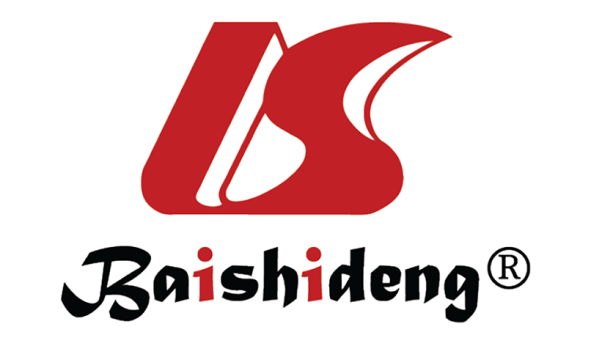 Published by Baishideng Publishing Group Inc7041 Koll Center Parkway, Suite 160, Pleasanton, CA 94566, USATelephone: +19253991568Email: bpgoffice@wjgnet.comHelp Desk: https://www.f6publishing.com/helpdeskhttps://www.wjgnet.com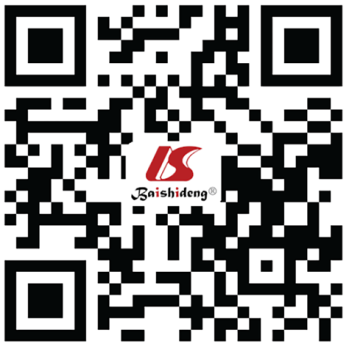 © 2022 Baishideng Publishing Group Inc. All rights reserved.